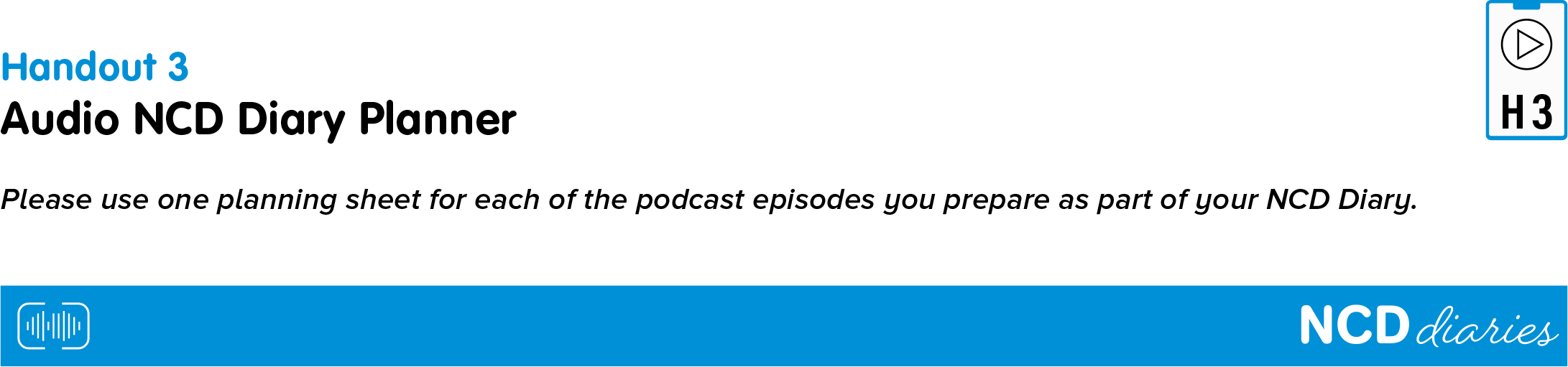 Planner for Audio NCD Diaries (Fill for each entry)Planner for Audio NCD Diaries (Fill for each entry)Planner for Audio NCD Diaries (Fill for each entry)NCD Diary seriesThemeEntry #3My healthcare providers’ impact on my NCD journeyEpisode titleEpisode duration (aim for 9-10 mins)Guests (if any)Guests (if any)Main messagesCalls to action (between 1 and 3)Calls to action (between 1 and 3)Podcast creation milestone checklistTitle (and tagline)Draft entry script and send to NCDA for reviewFinalize edits on script according to NCDA’s feedbackSet up a recording studio in a closed, quiet roomRecordSubmit to NCDA for editingNCDA will Publish final version Title (and tagline)Draft entry script and send to NCDA for reviewFinalize edits on script according to NCDA’s feedbackSet up a recording studio in a closed, quiet roomRecordSubmit to NCDA for editingNCDA will Publish final version Story of SelfPodcast Entry 1 What will be the key points of your first podcast?Keep in mind:-Please list the conditions that you are living with at the start.-Diagnosis.-Treatment journey. -Personal stories in your NCD journey about specific challenges or realities.-All information provided should link back to the theme: my healthcare providers’ impact on my NCD journey.What will be the key points of your first podcast?Keep in mind:-Please list the conditions that you are living with at the start.-Diagnosis.-Treatment journey. -Personal stories in your NCD journey about specific challenges or realities.-All information provided should link back to the theme: my healthcare providers’ impact on my NCD journey.What will be the key points of your first podcast?Keep in mind:-Please list the conditions that you are living with at the start.-Diagnosis.-Treatment journey. -Personal stories in your NCD journey about specific challenges or realities.-All information provided should link back to the theme: my healthcare providers’ impact on my NCD journey.What will be the key points of your first podcast?Keep in mind:-Please list the conditions that you are living with at the start.-Diagnosis.-Treatment journey. -Personal stories in your NCD journey about specific challenges or realities.-All information provided should link back to the theme: my healthcare providers’ impact on my NCD journey.What will be the key points of your first podcast?Keep in mind:-Please list the conditions that you are living with at the start.-Diagnosis.-Treatment journey. -Personal stories in your NCD journey about specific challenges or realities.-All information provided should link back to the theme: my healthcare providers’ impact on my NCD journey.What will be the key points of your first podcast?Keep in mind:-Please list the conditions that you are living with at the start.-Diagnosis.-Treatment journey. -Personal stories in your NCD journey about specific challenges or realities.-All information provided should link back to the theme: my healthcare providers’ impact on my NCD journey.What will be the key points of your first podcast?Keep in mind:-Please list the conditions that you are living with at the start.-Diagnosis.-Treatment journey. -Personal stories in your NCD journey about specific challenges or realities.-All information provided should link back to the theme: my healthcare providers’ impact on my NCD journey.Story of UsPodcast Entry 2What will be the key points of your second podcast?Keep in mind: -Your community of people living with similar conditions to you and challenges they face.-People in your community living with different NCDs than you and the common challenges you all face.-Personal stories from your community members about specific challenges and realities. -All information provided should link back to the theme: my healthcare providers’ impact on my NCD journey.What will be the key points of your second podcast?Keep in mind: -Your community of people living with similar conditions to you and challenges they face.-People in your community living with different NCDs than you and the common challenges you all face.-Personal stories from your community members about specific challenges and realities. -All information provided should link back to the theme: my healthcare providers’ impact on my NCD journey.What will be the key points of your second podcast?Keep in mind: -Your community of people living with similar conditions to you and challenges they face.-People in your community living with different NCDs than you and the common challenges you all face.-Personal stories from your community members about specific challenges and realities. -All information provided should link back to the theme: my healthcare providers’ impact on my NCD journey.What will be the key points of your second podcast?Keep in mind: -Your community of people living with similar conditions to you and challenges they face.-People in your community living with different NCDs than you and the common challenges you all face.-Personal stories from your community members about specific challenges and realities. -All information provided should link back to the theme: my healthcare providers’ impact on my NCD journey.What will be the key points of your second podcast?Keep in mind: -Your community of people living with similar conditions to you and challenges they face.-People in your community living with different NCDs than you and the common challenges you all face.-Personal stories from your community members about specific challenges and realities. -All information provided should link back to the theme: my healthcare providers’ impact on my NCD journey.What will be the key points of your second podcast?Keep in mind: -Your community of people living with similar conditions to you and challenges they face.-People in your community living with different NCDs than you and the common challenges you all face.-Personal stories from your community members about specific challenges and realities. -All information provided should link back to the theme: my healthcare providers’ impact on my NCD journey.What will be the key points of your second podcast?Keep in mind: -Your community of people living with similar conditions to you and challenges they face.-People in your community living with different NCDs than you and the common challenges you all face.-Personal stories from your community members about specific challenges and realities. -All information provided should link back to the theme: my healthcare providers’ impact on my NCD journey.Story of NowPodcast Entry 3What will be the key points of your third podcast?Keep in mind: -Sum up the challenges that you and your community have faced when it comes to the theme. -Write down 1-3 calls to action to specific decision-makers in your context in order to address the challenges you outline. -All information provided should link back to the theme: my healthcare providers’ impact on my NCD journey.What will be the key points of your third podcast?Keep in mind: -Sum up the challenges that you and your community have faced when it comes to the theme. -Write down 1-3 calls to action to specific decision-makers in your context in order to address the challenges you outline. -All information provided should link back to the theme: my healthcare providers’ impact on my NCD journey.What will be the key points of your third podcast?Keep in mind: -Sum up the challenges that you and your community have faced when it comes to the theme. -Write down 1-3 calls to action to specific decision-makers in your context in order to address the challenges you outline. -All information provided should link back to the theme: my healthcare providers’ impact on my NCD journey.What will be the key points of your third podcast?Keep in mind: -Sum up the challenges that you and your community have faced when it comes to the theme. -Write down 1-3 calls to action to specific decision-makers in your context in order to address the challenges you outline. -All information provided should link back to the theme: my healthcare providers’ impact on my NCD journey.What will be the key points of your third podcast?Keep in mind: -Sum up the challenges that you and your community have faced when it comes to the theme. -Write down 1-3 calls to action to specific decision-makers in your context in order to address the challenges you outline. -All information provided should link back to the theme: my healthcare providers’ impact on my NCD journey.What will be the key points of your third podcast?Keep in mind: -Sum up the challenges that you and your community have faced when it comes to the theme. -Write down 1-3 calls to action to specific decision-makers in your context in order to address the challenges you outline. -All information provided should link back to the theme: my healthcare providers’ impact on my NCD journey.What will be the key points of your third podcast?Keep in mind: -Sum up the challenges that you and your community have faced when it comes to the theme. -Write down 1-3 calls to action to specific decision-makers in your context in order to address the challenges you outline. -All information provided should link back to the theme: my healthcare providers’ impact on my NCD journey.